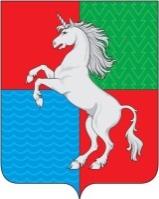 АДМИНИСТРАЦИЯ ГОРОДСКОГО ОКРУГАГОРОД ВЫКСА НИЖЕГОРОДСКОЙ ОБЛАСТИП О С Т А Н О В Л Е Н И Е11.08.2021										 	2011____________						                                           №_________О внесении измененийв постановление администрации городского округа город ВыксаНижегородской области от 10 января 2018 года № 4 «Об утверждении  плана организации ярмарок на территории городского округа город Выкса на 2018-2022 годы»На основании  п.п. 15 ч.1 ст.16 Федерального закона от 06 октября 2003 года №131-ФЗ «Об общих принципах организации местного самоуправления в Российской Федерации», в соответствии с Федеральным законом от 28 декабря 2009 года № 381-ФЗ «Об основах государственного регулирования торговой деятельности в Российской Федерации», Законом Нижегородской области             от 11 мая 2010 года  № 70-З «О торговой деятельности в Нижегородской области», постановлением Правительства Нижегородской области от 10 августа 2010 года № 482 «О мерах по реализации Федерального закона от 28 декабря 2009 г. №381-ФЗ «Об основах государственного регулирования торговой деятельности в Российской Федерации» на территории Нижегородской области» администрация городского округа город Выкса Нижегородской области постановляет:1. Внести  в план организации ярмарок  на территории городского округа город Выкса на 2018-2022 годы, утвержденный постановлением администрации городского округа город Выкса Нижегородской области от 10 января 2018 года № 4 (в редакции постановлений администрации от 10.05.2018 № 1426,                                от 22.10.2018 № 3526,  от 30.01.2019 № 170, от 30.12.2019 № 4785, от 07.09.2020 № 1829, от 18.03.2021 № 631, от 05.07.2021 № 1709, от 21.07.2021 № 1848) изменения, дополнив пунктом 11  следующего содержания:«11. Наименование организатора: Администрация городского округа город Выкса, Нижегородская область, г. Выкса, Красная площадь,  д.1 (ОГРН 1115247001748, ИНН 5247051127).1) Тип ярмарки – разовая, сезонная.2) Специализация – специализированная (сельскохозяйственная).3) Проведение ярмарок осуществляется на земельных участках, расположенных по адресам:».2. Контроль за исполнением настоящего постановления возложить                         на первого заместителя главы администрации городского округа город Выкса  И.В. Пономарева.3. Настоящее постановление  вступает в силу со дня его официального опубликования.Глава местного самоуправления 	                                                    В.В. Кочетков№ п/пАдресКоличество мест размещенияПлощадь земельного участка (кв.м)1.г. Выкса,  микрорайон Гоголя, район д.19, у кафе «Лакомка», на асфальтированной автостоянке 599(19,75*5)2. г. Выкса,  микрорайон Юбилейный, район д.16, у магазина «Час пик», на асфальтированной автостоянке 360(19,75*3)3.г. Выкса,  микрорайон Юбилейный, район д.71-72, на асфальтированной автостоянке 599(19,75*5)4. г. Выкса,  ул. Степана Разина, р-н  д. 39, на асфальтированной автостоянке599(19,75*5)